Yeux de Triton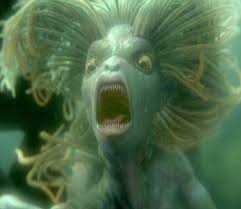 